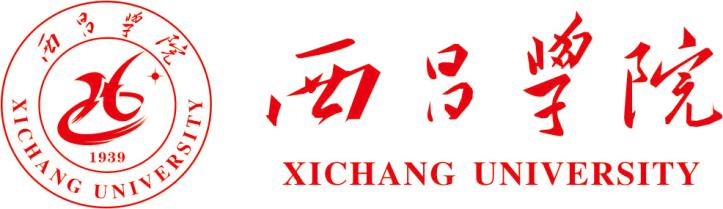 高教信息参考2022年第10期（总第59期）发展规划处高等教育研究所          二〇二二年十二月三十日本  期  目  录【思政建设】光明时评：思政“元宇宙”将撬动什么2021“宙元年”概念被业界提出以来，除金融、游戏动漫、文旅文博等领域外，“元宇宙+教育”成为教育研究者关注的热点。习近平总书记强调，青少年是最活跃的群体，思政课建设要向改革创新要活力。元宇宙是整合多种技术的互联网最新形态，其与教育领域的结合经历了桌面式虚拟现实、沉浸式虚拟现实、拓展现实和数字孪生等多个阶段，最终形成突破时空限制、知识鸿沟以及虚拟现实壁垒的教育元宇宙。深化大数据技术在教育领域的应用，利用元宇宙思维改革高校思想政治教育，将为课程思政注入新活力，也是高校思政教育值得探索的发展方向。沉浸式体验激活课程思政创新元素。元宇宙是数字生成的超现实世界，实现了与现实世界的深度融合。元宇宙与课程思政的结合，可以通过全方位模拟现实，建构具有立体感、真实感的沉浸式课程思政数字空间，给予学生多重感官及情绪心理的综合体验。沉浸式体验能够不受时空条件限制，为学生课程学习提供虚拟场景想象和体验，使学生身临其境，完全投入元宇宙营造的课程思政数字空间情境中。通过搭建模拟现实的数字孪生世界，思政元宇宙创造了“虚拟实验室”等沉浸式教学场景，让学生观察和操作实验设备，提高学习效果。元宇宙中的沉浸式课程思政体验，不仅是现实场景的重现，还是社会、心理和文化环境的重塑。如通过沉浸式虚拟仿真技术，把学生带入某一红色历史场景，立体再现历史事件及背后的价值观念，通过历史场景中的虚拟体验启发现实思考，在潜移默化中引导学生知史爱党、知史爱国，从而坚定学生理想信念，树立正确的价值观，传承红色基因。数据整合提供学生个性化思政学习体验。元宇宙根植于区块链及大数据技术，具有去中心化、分布式、可追溯性高的技术特点，能够在创意活动中对课程思政内容进行创造、编辑以及反馈，实现学生个性化思政内容开发。当前，部分课程思政教学存在“两张皮”的问题，专业教学与思政教学割裂。元宇宙作为一种整合性技术应用形态，超越了数字孪生与虚拟原生的阶段，为知识数字资源的跨时空、学科的虚实融合重组提供支持。在元宇宙中的课程思政教育，可深度挖掘提炼专业知识体系中所蕴含的思想价值和精神内涵，科学合理拓展专业课程的广度、深度和温度。元宇宙数据网络实现的高效教学资源共享，能促进教学个性化内容生产和需求匹配，结合大数据与个性化“小数据”，为思政教育融入课堂提供有效帮助。交互性激发学生思政学习主动性。元宇宙开启课程思政互动体验的大门，激发学生学习主动性和创造性。教师与学生实现了空间上的分离与身份的切换。通过虚拟人物进行互动交流，从信息分享到共同体验，可改变以往思政教育中以理论灌输为主的方式，增强了师生互动、生生互动、师师互动。同时，元宇宙与课程思政的结合，解除了现实角色的束缚，学生可以真身、分身、假身的方式在虚实间穿梭。一些实践类课程思政关注学思结合、知行合一，增强学生勇于探索的创新精神、善于解决问题的实践能力，促进大学生在实践中增强创新能力。课程思政元宇宙具有巨大的发展潜力，也面对着一些问题和挑战。一方面，沉浸式的仿真设计容易使大学生沉迷于虚拟世界，游戏化和娱乐性设计可能产生成瘾风险；另一方面，元宇宙是基于数据搭建的虚拟宇宙空间，人与人的关系及交往方式被数据所构建和掩盖，需要科学完善学生学习的评估效果体系，真实反映学生学习效果。在思政元宇宙技术赋能的同时，我们也应警惕元宇宙模式的负面影响，积极稳妥实现元宇宙在课程思政的落地和发展。（摘编自《光明日报》2022年12月26日第02版）中国教育报：以中国共产党人精神谱系涵育时代新人党的二十大报告指出：“弘扬以伟大建党精神为源头的中国共产党人精神谱系，用好红色资源，深入开展社会主义核心价值观宣传教育，深化爱国主义、集体主义、社会主义教育，着力培养担当民族复兴大任的时代新人。”高校担负着为党育人、为国育才的光荣使命，在青年学生中传承弘扬中国共产党人精神谱系，引导青年学生做精神谱系的忠实学习者、实践者和接续创造者，对高校落实立德树人根本任务具有重要的时代价值和现实意义。引领青年学生树立崇高理想。青年学生通过学习领悟中国共产党人的精神谱系，有利于坚定马克思主义信仰，牢固树立中国特色社会主义共同理想和共产主义远大理想，坚定“永远跟党走，奋进新征程”的信念，自觉弘扬伟大建党精神，赓续红色血脉，投身复兴伟业。感召青年学生敢于担当历史使命。抗震救灾精神、抗疫精神、工匠精神、载人航天精神、脱贫攻坚精神等，都生动体现了中国共产党人“为民族而担当、为时代而奋进”的家国情怀，立足岗位、淡泊名利、甘于奉献的精神特质，这种事迹可学可做、精神可追可及，要引导青年学生传承好这种勇于、善于、乐于担当作为的优良传统，自觉扛起新时代中国青年的历史责任。鞭策青年学生甘于吃苦耐劳。吃苦耐劳是中华民族在长期历史实践中涵养出来的独特精神和文化气质。苏区精神、长征精神、焦裕禄精神、劳模精神等，都蕴含着“吃苦耐劳”的文化传统。要把“吃苦耐劳”作为青年学生成长成才“必修课”，引领青年学生把“吃苦耐劳”当作崇高的人生价值追求和自我塑造的根本方法。激励青年学生勇于不懈奋斗。中国共产党的历史是一部实现中华民族伟大复兴的奋斗史。党的二十大发出了为全面建设社会主义现代化国家、全面推进中华民族伟大复兴而团结奋斗的号召，奋斗精神贯穿中国共产党人的精神谱系。通过深入学习，让学生自觉为投身科技攻关最前沿、创新创业第一线、乡村振兴主战场和社会服务各领域而不懈奋斗。新时代中国青年是可堪大任的“强国一代”。人无精神则不立，国无精神则不强。中国共产党人精神谱系跨越时空、历久弥新，具有鲜明的时代特征、深刻的理论意涵、强大的实践力量和重要的教育价值。拓展中国共产党人精神谱系涵育时代新人具体实践路径，可以从以下几个方面入手。融入思政课教学。一要融入思政课理论教学，加强思政课教师培训，开展教研活动，将中国共产党人精神谱系作为珍贵的思政课教学案例，并通过启发式、问题式等教学方法，将其巧妙融入思政课相关教学章节；二要融入思政课实践教学，将与中国共产党人精神谱系密切相关的爱国主义教育基地作为思政理论课实践教学基地，组织学生赴实践教学基地开展现场教学、社会调查、座谈交流等教学活动使学生在实践教学中促进理论知识内化，筑牢信仰之基，强化价值引领，涵养家国情怀。融入第二课堂活动。一是紧紧围绕中国共产党人精神谱系背后的红色革命故事开展讲演活动、“红色走读”活动、大学生红色文化论坛活动和“诵读红色家书、传承精神谱系”展演等；二是推进红色文化和舞台艺术相融合，组织师生围绕中国共产党人精神谱系开展话剧、舞蹈等红色剧目创作；三是推进红色文化和美育相融合，生动展现中国共产党人的伟大精神；四是开展红色经典阅读活动，定期开展交流分享读书心得。融入典礼仪式教育。高校要重视典礼育人作用，在开学典礼、毕业典礼以及其他重大仪式的讲话致辞中，巧妙融入中国共产党人精神谱系教育。要用好重大节庆日、纪念日开展“节日里的党史教育”，注重揭示每个节日、纪念日与中国共产党人精神谱系的内在关联，引导学生深刻领悟中国共产党的初心使命、性质宗旨和理想信念。融入融媒体产品。以中国共产党人精神谱系教育为主线，紧密结合“四史”教育，打造精神谱系网络工作坊，创作、推送、宣传一批精神谱系主题网络文化产品。同时，发挥学生主体作用，成立一批大学生红色文化社团，创作红色文化融媒体作品，推进党史学习教育常态化。还可组织学生开展寒暑假返乡活动，线上线下结合开展“追寻先辈足迹”“精神谱系我来讲”等活动，通过网络传播，从不同视角讲好赓续中国共产党人精神谱系的故事。融入校园景观建设。要深入挖掘、整理、展示校史中的“红色故事”，要利用好校园横幅标语、电子屏、教室、宿舍区等橱窗，开展中国共产党人精神谱系教育，通过校园环境潜移默化的影响，让学生深刻而持久地铭记历史、鉴往知来，不忘初心和使命，选择责任和担当，立足百年新起点，奋进新征程。（摘编自《中国教育报》2022年12月15日第07版）【疫情防控】国务院联防联控机制综合组印发《新型冠状病毒感染“乙类乙管”疫情监测方案》等5个文件为进一步平稳有序实施新型冠状病毒感染“乙类乙管”，根据《关于对新型冠状病毒感染实施“乙类乙管”的总体方案》有关要求，国务院应对新型冠状病毒感染疫情联防联控机制综合组26日印发《新型冠状病毒感染“乙类乙管”疫情监测方案》《新型冠状病毒感染“乙类乙管”检测方案》《重点人群、重点机构、重点场所新型冠状病毒感染“乙类乙管”防控指引》《新型冠状病毒感染“乙类乙管”个人防护指南》《新型冠状病毒感染“乙类乙管”防控培训方案》。《新型冠状病毒感染“乙类乙管”疫情监测方案》旨在及时动态掌握人群感染发病水平和变化趋势，科学研判和预测疫情规模、强度和流行时间，动态分析病毒株变异情况，以及对传播力、致病力、免疫逃逸能力及检测试剂敏感性的影响，为疫情防控提供技术支撑。方案从监测内容和方法、监测信息报送、监测预警分析等方面作出工作指引。《新型冠状病毒感染“乙类乙管”检测方案》明确三项总体检测原则，即社区居民根据需要“愿检尽检”，不再开展全员核酸筛查；对不同群体分类采取抗原和核酸检测策略，及时发现重症高风险人群中的感染者；疫情流行期间，核酸检测应以“单采单检”为主。《重点人群、重点机构、重点场所新型冠状病毒感染“乙类乙管”防控指引》旨在指导各地做好重点人群、重点机构和重点场所防控工作，防范传染源引入后引起疫情传播和扩散。防控指引明确养老机构、社会福利机构等重点机构要结合设施条件实行内部分区管理，加强疫苗接种组织动员，提高机构内服务对象疫苗接种率。《新型冠状病毒感染“乙类乙管”个人防护指南》按照个人日常，老年人、儿童等重点人群，感染者三类给出防疫行为准则。指南指出，60岁及以上老年人、具有较严重基础疾病人群和免疫力低下人群等重症高风险人群尽快完成全程接种和加强免疫，降低重症发生风险。《新型冠状病毒感染“乙类乙管”防控培训方案》为平稳有序实施新型冠状病毒感染“乙类乙管”，要求对疫苗接种、药物储备、医疗资源准备、分级分类诊疗、疫情监测、检测、宣传引导等工作开展培训和政策解读。方案要求对相关工作人员做到应训尽训、全员覆盖，将工作责任落实到位、明确到人，加深对我国新型冠状病毒感染疫情防控进入新阶段的认识，全方位提升相关工作人员对总体方案及其配套方案的理解和把握；推动各地、各行业主管部门及时调整相关政策，加快做好应对准备，确保相关要求落实到位。（摘编自《人民日报》2022年12月28日06版）【教育要闻】怀进鹏：加快建设教育强国教育是国之大计、党之大计。习近平总书记所作的党的二十大报告首次将“实施科教兴国战略，强化现代化建设人才支撑”作为一个单独部分，充分体现了教育的基础性、战略性地位和作用，并对“加快建设教育强国、科技强国、人才强国”作出全面而系统的部署，为到2035年建成教育强国指明了新的前进方向。新时代加快建设教育强国的重大战略意义党的十八大以来，以习近平同志为核心的党中央对新时代党和国家事业发展作出科学完整的战略部署，作出“建设教育强国是中华民族伟大复兴的基础工程”的重大论断和决策，坚持教育在社会主义现代化建设中的优先发展地位，党的二十大报告再次强调教育强国建设并提出新的更高要求，意义重大而深远。（一）加快建设教育强国，是全面建设社会主义现代化国家的必然要求。党的二十大报告明确提出：“教育、科技、人才是全面建设社会主义现代化国家的基础性、战略性支撑。必须坚持科技是第一生产力、人才是第一资源、创新是第一动力，深入实施科教兴国战略、人才强国战略、创新驱动发展战略，开辟发展新领域新赛道，不断塑造发展新动能新优势”，对“坚持教育优先发展、科技自立自强、人才引领驱动，加快建设教育强国、科技强国、人才强国”进行整体谋划，并将“建成教育强国、科技强国、人才强国”纳入2035年我国发展的总体目标。这一重大部署，充分体现了马克思主义中国化时代化的探索与创新，对于我们党领导人民共同应对百年变局，齐心协力战胜前进路上风险困难，充分彰显和发挥教育的基础性、先导性、全局性地位和作用，坚定不移向着实现第二个百年奋斗目标和中华民族伟大复兴中国梦奋勇前进，具有非常重要的战略指导意义。（二）加快建设教育强国，是顺应广大人民群众对更好教育期盼的重要途径。中国共产党成立以来，始终把为中国人民谋幸福、为中华民族谋复兴作为自己的初心使命，团结带领全国各族人民披荆斩棘、砥砺前行，中华民族迎来了从站起来、富起来到强起来的伟大飞跃。踏上实现第二个百年奋斗目标新的赶考之路，党的二十大报告突出强调加快建设教育强国，进一步彰显了中国特色社会主义教育制度的优越性，必将有力解决教育发展不平衡不充分的问题，使教育同人民群众期待更加契合，在更高水平上满足人民群众对教育的需求。新时代加快建设教育强国的坚实基础教育是民族振兴、社会进步的重要基石，是功在当代、利在千秋的德政工程。新中国成立以来特别是改革开放以来，党和人民教育事业取得了举世瞩目的辉煌成就。党的十八大以来，以习近平同志为核心的党中央明确教育是国之大计、党之大计，召开全国教育大会，出台规划，推动教育事业取得历史性成就、发生历史性变革，为加快建设教育强国打下了坚实的基础。10年来，教育普及水平全方位提高，教育事业中国特色更加鲜明，教育发展实力和服务能力迅速增强。新时代加快建设教育强国的总体方向和重点任务综观新时代我国教育事业取得的历史性成就、发生的历史性变革，其原因归根结底在于以习近平同志为核心的党中央的统筹谋划，在于习近平新时代中国特色社会主义思想的科学指引，在于社会各界的大力支持和共同努力，在于广大教育工作者一心向党、奋进拼搏。党的二十大报告向全党全社会发出新的动员令，对“分两步走”全面建成社会主义现代化强国的远景目标作出新的擘画，对全面建设社会主义现代化国家开局起步关键时期的未来5年目标任务和重要举措进行新的部署，着眼实施科教兴国战略、强化现代化建设人才支撑，立足办好人民满意教育的大局，对加快建设教育强国的总体方向和重点任务提出新的更高要求。（一）全面贯彻党的教育方针，把坚持为党育人、为国育才落到实处。（二）坚持以人民为中心发展教育，加快建设高质量教育体系，发展素质教育，促进教育公平。（三）教育强国、科技强国、人才强国建设相互支持配合，共同聚焦贯彻新发展理念、构建新发展格局。（四）深化教育领域综合改革，增强教育改革的系统性、整体性、协同性，为教育强国建设激活力、增动力。（五）推进教育数字化，建设全民终身学习的学习型社会、学习型大国。（摘编自《人民日报》2022年12月21日09版）深化改革创新，为加强课程教材建设和管理提供专业支撑党的二十大是在全党全国各族人民迈上全面建设社会主义现代化国家新征程、向第二个百年奋斗目标进军的关键时刻召开的一次十分重要的大会。习近平总书记在大会上作的报告是党团结带领全国各族人民夺取中国特色社会主义新胜利的政治宣言和行动纲领，是马克思主义的纲领性文献。学习贯彻党的二十大精神，要深刻领会习近平新时代中国特色社会主义思想的世界观和方法论，坚持以习近平新时代中国特色社会主义思想这一马克思主义中国化时代化最新成果为指导，坚定中国特色社会主义道路自信、理论自信、制度自信、文化自信，确保党和国家事业始终沿着正确方向胜利前进。深刻领会党的二十大报告首次把教育、科技、人才进行“三位一体”统筹安排、一体部署，在党和国家事业发展布局中突出教育科技人才支撑，坚持教育优先发展，这一全新布局的战略意义、政治内涵和工作要求，把握和发挥好新时代新征程中教育的基础性、先导性、全局性地位和作用。深刻领会党的二十大报告首次明确提出“深化教育领域综合改革，加强教材建设和管理”这一重大部署对新时代教材工作的新判断新要求，坚持改革创新，更好地凝聚各方面资源和力量，着力研究解决影响高质量教材体系建设的突出问题。         教材是学校教育教学的主要依据，是立德树人的重要载体，对于铸魂育人、启智增慧，培养担当民族复兴大任的时代新人具有重要的基础性、战略性支撑作用。在全党全国人民以中国式现代化全面推进中华民族伟大复兴这一新的中心任务中，如何更好发挥教材的作用，是党中央交给我们的重大历史任务，也是全国人民的热切期盼。作为落实教材建设国家事权和加强专业研究支撑的课程教材研究所，我们使命光荣、责任重大。一是加强有组织的科研，破解课程教材建设重大理论和实践问题。加强有组织科研，把服务国家战略需求作为最高追求、根本目标，建立课程教材重大理论与实践问题研究选题发布机制，发布课程教材研究动态，发挥国家教材委专家委员会秘书处作用，统筹国家教材委专家委员会、国家教材重点研究基地和课程教材研究所三支研究力量，建设好课程教材研究的“国家队”，全面担当起国家课程教材重大理论与实践研究使命任务。课程教材研究所坚持目标导向、问题导向和效果导向，围绕课程教材建设理论创新和实践发展的重点、难点、热点问题，举全所之力确立15个重点研究项目，组建了36支项目研究和学科课程实验研究创新团队，统筹课程、教材、教学及考试评价等各领域，覆盖普通高校教材、职业院校教材、中小学（含特教）教材等各类型，瞄准编写、审核、使用、管理等各环节，着力破解国家课程改革政策落地落实和面向未来改进提升的深层性问题，为国家课程建设持续提供决策咨询服务。二是建立大中小学教材监测评估机制，推进课程教材质量持续提升。质量是教材的生命线，监测评估是提升教材质量的关键举措。建立健全大中小学教材监测评估机制，系统了解教材文本质量和教材使用情况，实现所有版本的中小学国家课程教材和教育部已出版的所有马工程重点教材监测评估全覆盖，做到监测、研判、修订一体化推进，系统推进教材编写、审核、选用使用、管理、研究等各环节的持续改进提升。这是加强教材建设和管理不可或缺的关键环节所在。通过系统的监测评估，为继续做好统编三科教材建设，特别是着眼科技自立自强全面提升中小学科学类教材质量，加强“中国系列”教材建设，推进中国自主知识体系构建，着力为打造培根铸魂、启智增慧、适应时代要求的精品教材提供重要依据和动力，为深入实施科教兴国战略、人才强国战略、创新驱动战略，开辟发展新领域新赛道，不断塑造发展新动能新优势贡献教材力量。三是加强国家教材委专家委员会秘书处建设，夯实教材建设和管理人才支撑。人才是第一资源。在国家层面培养一支高水平、全职化、专业化的学科秘书队伍，是当前加强教材建设和管理的当务之急。紧紧围绕课程教材建设核心职能，坚持培养与引进相结合，着力建立专家型学科秘书人才培养机制，通过学习培训、课题研究、挂职锻炼等多种措施，力争在3至5年内，建成一支政治立场坚定、学科齐全、研究水平较高、专业把关能力强的学科秘书队伍，深度参与国家课程方案与课程标准的修订和审议、国家课程教材审核、监测评估和研究等工作，为提高课程教材建设的政治性、科学性、规范性和专业性提供专业保障、人才支撑。同时，以项目研究为抓手，面向全国聘任一批课程、教材、教学、评价等专业领域资深专家，一批学术业绩突出的中青年专家为兼职研究员，建成专兼结合、覆盖基础教育阶段各学科以及高等教育、职业教育重点学科（专业）的高水平课程教材研究团队；建好博士后科研工作站，在实践历练中加快培养一批课程教材领域高素质的专业人才，以事业会聚人才，以人才成就事业。蓝图已经绘就，号角已经吹响。新征程是充满光荣和梦想的远征。我们将以习近平新时代中国特色社会主义思想为指导，深入学习贯彻落实党的二十大精神，围绕核心职能，秉持“政治建所、研究立所、人才强所、服务兴所”的所训，尽快将课程教材研究所建设成为国家课程教材工作决策的重要智库、国家级高水平课程教材的专业研究平台、指导基层课程改革实践的重要阵地、国家课程教材建设的重要支撑，为开创新时代中国特色课程教材建设新局面作出应有贡献。（摘编自《中国教育报》2022年12月26日第01版；作者：教育部课程教材研究所党委书记、所长 张国华）【热点聚焦】坚持教育优先发展，夯实民族复兴基石教育是国之大计、党之大计。习近平总书记在党的二十大报告中强调“我们要坚持教育优先发展、科技自立自强、人才引领驱动，加快建设教育强国、科技强国、人才强国，坚持为党育人、为国育才，全面提高人才自主培养质量，着力造就拔尖创新人才，聚天下英才而用之”，并对进一步加快建设教育强国作出全面部署。在全面建设社会主义现代化国家的新征程上，我们要坚持教育优先发展，不断培养担当民族复兴大任的时代新人，夯实民族复兴基石。教育兴则国家兴，教育强则国家强。人才是实现民族振兴、赢得国际竞争主动的战略资源，优先发展教育是一个国家、一个民族谋求长远发展的必然选择。当前，世界之变、时代之变、历史之变正以前所未有的方式展开，世界新一轮科技革命和产业变革加速推进，科学技术和经济社会发展加速渗透融合，围绕科技制高点的竞争空前激烈，科技和人才成为国际战略博弈的主战场。综合国力竞争说到底也是人才竞争，是人才培养的竞争。历史告诉我们，谁能实现教育发展的领先，谁就能拥有科技创新和人才资源的比较优势，就能占据国际竞争的先机。党的十八大以来，习近平总书记高度重视教育事业，围绕优先发展教育事业、实现教育现代化、加快建设教育强国等作出一系列重要论述和重大部署，推动我国教育事业取得举世瞩目的成就。新时代新征程，我们要从全面建设社会主义现代化国家的战略高度，坚持教育优先发展，办好人民满意的教育，确保党的事业后继有人。高校是思想、文化、科技资源的聚集地，是培养社会主义建设者和接班人的重要阵地，要加强长远谋划、抓住机遇、超前布局，为全面建设社会主义现代化国家提供更加坚强有力的基础性、战略性支撑。坚持党对教育事业的全面领导。习近平总书记强调：“要坚持党对高校的领导，坚持社会主义办学方向，把我们的特色和优势有效转化为培养社会主义建设者和接班人的能力。”党对教育事业的全面领导是实现教育优先发展的根本政治保证。新时代十年，以习近平同志为核心的党中央把教育优先发展战略落到实处，把党对教育事业的全面领导落实到教育强国建设的各方面和全过程，为书写经济快速发展和社会长期稳定两大奇迹新篇章奠定了坚实的科技和人才基础。坚持教育优先发展，高校要坚持党的全面领导，全面贯彻党的教育方针，坚持社会主义办学方向，为实现第二个百年奋斗目标、实现中华民族伟大复兴的中国梦、推动人类文明进步作出新的更大的贡献。深化教育教学改革。习近平总书记指出：“要全面深化教育领域综合改革，增强教育改革的系统性、整体性、协同性。”办好教育事业，要尊重本国的历史文化，根据本国实际情况推进改革创新。坚持教育优先发展，必须坚持以人民为中心的发展思想，以教育评价改革为牵引建设高质量教育体系，大力推动教育优质均衡发展。加快推进教育数字化转型，不断开辟教育改革发展的新领域新赛道，有效扩大优质教育资源覆盖面，服务创建学习型社会、学习型大国。坚持更高水平开放合作，主动搭建中外教育文化友好交往的合作平台，与各国人民携手应对人类共同挑战、增进人类共同福祉。落实立德树人根本任务。习近平总书记强调：“把立德树人作为教育的根本任务”“把立德树人的成效作为检验学校一切工作的根本标准”。培养什么人、怎样培养人、为谁培养人是教育的根本问题。育人的根本在于立德，大学要把加强价值观教育作为教育的核心内容。一个人如果没有高尚的道德品格，没有正确的价值观，就会失去立功之本。坚持教育优先发展，必须全面贯彻党的教育方针，落实立德树人根本任务，用习近平新时代中国特色社会主义思想凝心铸魂。扎实走好人才自主培养之路，想国家之所想、急国家之所急、应国家之所需，不断培养大批德智体美劳全面发展的社会主义建设者和接班人。汇聚全社会合力。习近平总书记强调：“办好教育事业，家庭、学校、政府、社会都有责任。”高素质的师资队伍、持续稳定的教育投入是支持教育优先发展的重要前提。坚持教育优先发展，必须大力弘扬尊师重教的社会风尚，全面提升教师社会地位和待遇保障，吸引优秀人才争相从教，促进教师人人尽展其才，努力成为党和人民满意的“四有”好老师、成为引导学生为学为事为人的“大先生”。此外，要不断完善家庭、学校、社会协同育人机制，形成人人关心教育、支持教育、投身教育的生动局面。（摘编自《人民日报》2022年12月09日第10版）尊重知识，尊重人才，发挥人才第一资源重要作用习近平总书记在党的二十大报告中指出：“必须坚持科技是第一生产力、人才是第一资源、创新是第一动力，深入实施科教兴国战略、人才强国战略、创新驱动发展战略，开辟发展新领域新赛道，不断塑造发展新动能新优势。”这一重要论述，对于全面建设社会主义现代化国家、全面推进中华民族伟大复兴意义重大。人才是第一资源，这是中国共产党在长期领导中国人民进行革命斗争和社会主义建设的历史过程中总结出来的一条宝贵经验。抗日战争时期，毛泽东同志就曾在《论持久战》中指出：“武器是战争的重要的因素，但不是决定的因素，决定的因素是人不是物。”在党的工作重点从阶级斗争转向社会主义经济建设的关键时期，邓小平同志提出要“尊重知识，尊重人才”。进入新时代，习近平总书记强调“人才是第一资源”，并且将人才资源的重要性提高到和“科技是第一生产力”“创新是第一动力”同样的战略高度。人才是第一资源，要求我们继续在全社会大力倡导“尊重知识，尊重人才”的风气，为充分发挥人才这一宝贵资源的重要作用创造良好的社会环境。唯有全社会都尊重知识，尊重人才，都把人才真正当作社会的第一资源，党的二十大关于人才工作的重要部署才能真正落实；唯有全社会都尊重知识，尊重人才，我们才有可能吸引和动员更多的人才资源投入全面建设社会主义现代化国家、全面推进中华民族伟大复兴的伟大事业中来。人才是第一资源，要求我们始终把教育放在优先发展的战略地位。教育是开发人才资源的根本途径，没有优质教育的保障，人才资源就可能成为无源之水。要办好教育，就必须在全社会继续营造“尊师重教”的风尚。“尊师重教”，与“尊重知识，尊重人才”，在根本上是密切联系的。一个尊重教师、重视教育的社会，才可能出现人才辈出的局面。只有全社会尊师重教，实现教育事业高质量发展，我们才能够真正掌握人才这种极其宝贵的社会资源。新时代所尊重和需要的人才，必须德才兼备。习近平总书记在党的二十大报告中指出，“培养造就大批德才兼备的高素质人才，是国家和民族长远发展大计”。一方面，知识水平应当成为衡量人才不可或缺的重要标准。尊重人才，必须尊重那些有真才实学的人，尊重那些能够在全面建设社会主义现代化国家中发挥重要作用的人。如果不学无术、徒有虚名，就无法在攻坚克难的关键时刻发挥关键作用。党中央号召破“五唯”，根本目的就是纠正以“帽子”取人的不良风气，保证有真才实干的人脱颖而出。另一方面，道德品行也是优秀人才的必备要素。“才者，德之资也；德者，才之帅也”，人才只有德才兼备，方堪重任。我们党历来强调德才兼备、以德为先，人才只有在政治品德、职业道德、社会公德、家庭美德等方面表现过硬，才能保障社会主义建设事业有人可用、有才堪用。尊重知识，尊重人才，必须实事求是，按照科学规律办事。只有这样，才能真正发挥科技第一生产力的重要作用。尊重知识，尊重人才，是辩证统一的两个方面。我们在工作中多听取专业人才的意见建议，就是尊重知识，尊重人才的实际表现。和一般的生产过程不同，知识与智慧的生产过程，特别需要宽松的环境。宽松的环境有利于真正具有创新精神和创造能力的人才成长发展，充分释放自身聪明才智。我们应着力为人才创造宽松的生活环境、良好的科研环境，充分尊重他们的创新创造，从而真正激活创新动力，发挥人才作用。（摘编自《光明日报》2022年12月06日第15版）加快推进教育数字化，建设教育强国党的二十大报告首次把教育、科技、人才进行“三位一体”统筹安排、一体部署，并首次将“推进教育数字化”写入报告，赋予了教育在全面建设社会主义现代化国家中新的使命任务，明确了教育数字化未来发展的行动纲领，具有重大意义。教育数字化战略行动启动实施以来，我国已经建成世界第一大教育教学资源库，探索了以服务引领和支撑学生全面发展、教师能力提升的新路径，实现了国家智慧教育平台应用试点工作全覆盖，形成了一批标志性研究成果，为加快建设高质量教育体系提供了重要支撑。教育数字化是建设教育强国的重要基础。面对数字时代的到来，教育必须适应社会变迁并加速变革，培养适应未来社会的时代新人。加快推进教育数字化，建设教育强国，需要强化以下几点认识。其一，科技革命带来的变革是全方位的。创新推动社会进步，重塑社会形态。伴随着蒸汽机、电气化、计算机等引领性技术的突破，人类社会经历了从农业社会到工业社会、信息社会的时代变迁。未来以人工智能为牵引的数字时代，如同在我们的视觉三维空间里嵌入了一个智能数字空间，使得人类活动的维度大大拓展。其二，数字时代是一个全新的时代。时代变迁以典型形态特征改变为衡量，既包括新形态的形成，也包括新形态对旧形态的改造。因此，数字时代包含着对信息社会、工业社会、农业社会的融合和改造。数字空间和智能技术是形态转换的关键，二者就像当今的水、电、路一样是未来社会的环境性因素。其三，教育形态将发生根本性转变。形态体现着一种整体状态，教育形态总体上要适应经济社会的形态。通往数字时代，广泛的教育资源数字化及其应用平台的搭建，将为人人时时处处可学提供技术保障，多资源开发、多情景展现、多形式交流将改变原有的课堂教学方式。其四，教育的模式探索将推动范式转变。随着智能数字空间的发展完善，工业革命以来形成的班级教学模式有望被新型教学模式所取代。新模式以混合式教学为形式、以智能自适应学习为关键，将帮助每名学生拥有自己的学习路径。如果说信息化还是工业化的延续和扩展，那么数字化则在开启另一个崭新时代，人类的思维方式总体上将由工业思维转向数字思维。教育变革首先是从数字资源建设和教育模式探索开始，进而会引发根本性的范式跃迁，形成教育新形态。加快推进教育数字化，我们要立足数字时代这一改革发展的大环境，扎根中国大地开展实践探索，不断深化教育教学改革。要更新教育理念，加强统筹规划。思想是行动的先导，要系统谋划我国教育数字化转型的战略路径和政策措施，加强方向引导和统一认识，充分发挥制度优势，注重以数字化为杠杆撬动教育的整体性变革。要加强网络平台建设，营造数字化教育发展环境。加速教育资源的数字化改造，完善数字化公共服务平台，关注网络联通衔接，避免形成孤岛，要不断克服应用中出现的各种问题，促进个性化服务和精准化管理。要加快推动教育模式改革，探索智能自适应教育路径。积极开发、探索、升级人工智能技术辅助的“课堂+线上+实践”混合式教育模式，注重发挥各种类型教育资源、方式的优势，促进人机协同、时空融合，致力实现规模化教学安排下的个性化学习，推动适应终身学习需要的质量保障和认证机制建设。要努力提升教师数字素养，提高教师的多媒体互动交互教学能力。教师是改革的实施者，要加强数字时代的教师队伍建设，多层次开展教师数字化能力培训工作，为教师职业发展赋能，为教学改革升级。要更加重视网络安全，关注数字伦理。具体包括技术安全、算法安全、数据安全等，要保障教育数字网络平台的可用、可靠、可控性，不断提高教育数字化管理水平。数字时代是一个全新的时代，我们要不断解决前进发展中的问题，以积极进取的姿态融入新时代，为加快建设教育强国赋能，为建设社会主义现代化强国提供支撑。（摘编自《中国教育报》2022年12月09日第02版）【院校扫描】长江师范学院：坚持科研创新 赋能转型发展连续面形微光学芯片在光通信、工业加工与测量、人工智能终端等领域应用广泛，但该芯片在理论设计与工艺制造上面临着共性技术难题。2022年，长江师范学院电子信息工程学院研发团队瞄准芯片设计工艺与生产技术，攻克关键技术难题，创新突破了消相干、高占空比连续面形微结构设计难题与规模化生产技术瓶颈，产学研三方共同完成的“连续面形微光学芯片关键技术与应用”荣获2022年第八届“中国光学工程学会科技创新奖”科技进步一等奖。科技自立自强是国家强盛之基、安全之要。近年来，作为地方本科高校的长江师范学院始终面向国家战略需求，着眼地方产业链，攻坚多个关键技术难题，构建需求导向、交叉发展的“新工科”学科建设体系，整合产学研资源建设特色学科，培养创新型高素质人才，服务地方经济社会发展，在建设应用型高水平师范大学征程中取得了一系列成绩。创新能源关键技术 引领地方产业升级换代长江师范学院地处的重庆市涪陵区拥有世界第二大页岩气开采基地，目前探明页岩气地质储量6000亿方。页岩气是一种清洁、高效能源和化工原料，因此，页岩气的自主化开采对我国能源战略至关重要。但涪陵区页岩气田开采存在着集输管线安全监测成本高、产能预测不够精准、地质分析和开采过程亟需优化等问题。2019年以前，页岩气集输管线的安全监测仍采用人工巡线的传统方式，页岩气田井下地质状况主要采用地表微地震进行探测，没有任何微观观测手段。长江师范学院电子信息工程学院依托校级重点学科“电子科学与技术”，在2017年4月组建“页岩气智能传感监测技术创新创业团队”，聚焦页岩气国家科技重大专项的研究内容、技术需求，重点解决页岩气集输管线安全监测和井下采气微观过程监测的智能感知技术难题。研发团队深入企业一线，与一线工程技术人员交流，与中石化重庆涪陵页岩气勘探开发有限公司联合成立“页岩气智能感知实验室”，开展页岩气感知技术应用研究。2019年，团队研发了基于拉曼散射的分布式光纤温度传感系统的页岩气泄漏监测技术，首次提出预分离分区对比的多参量分离方法，突破了温度动态波动情况下页岩气管线泄漏的准确定位难题，实现对页岩气泄漏状况准确、高效预警响应。光纤传感监测技术获批授权5项发明专利，基于该技术研发的页岩气泄漏监测硬件设备和软件系统在2020年开始应用示范，已成功预警排除重大事故隐患3次，极大降低了页岩气泄漏产生的安全隐患、减少了经济损失和环境污染，每年预估减少经济损失5700万元、节省人力成本4800余万元。团队自主研发的页岩气井下水力压裂监测技术，使用双重同源光学外差混频结构，解决了监测系统中随机频率和相位波动问题，整体提高了监测灵敏度和抗干扰能力。经过反复研究试验，这支创新团队已完成“页岩气井下三分量分布式光纤振动信号采集系统”样机，填补了国内页岩气产量预测核心设备的空白。团队成员围绕页岩气生产工艺研发、设备制造、软件开发积累了丰富的专业经验，瞄准重庆市重大产业转型开展创新产品研发，拓展产学研合作进行技术转移和推广，并制定发布“页岩气集输管线泄漏监测”企业标准。目前，团队为页岩气勘探、开采、输运全过程提供全方位智能技术解决方案，精准对接地方产业链发展，创造了显著的经济效益，为地方经济社会高质量发展提供强有力的科技支撑。攻坚芯片关键技术难题 服务国家重大战略需求芯片是信息社会的基石和心脏，也是推动整个信息社会向前发展的发动机。为了攻坚芯片关键技术难题，长江师范学院电子信息工程学院将研发目光投向了连续面形微光学芯片。长江师范学院整合产学研资源，与中国科学院重庆绿色智能技术研究院、珠海迈时光电科技有限公司、张家港奇点光电科技有限公司和苏州伽蓝致远电子科技股份有限公司共同开展连续面形微光学芯片关键技术与应用研究。研发团队创新了基于自由曲面连续面形子口径与空间啁啾调制随机阵列排布相结合的微光学芯片结构，突破了消相干、高占空比连续面形微结构设计难题，创新了调制光刻技术制备的工艺方法，开发了光刻设备和配套的规模化生产工艺，突破了连续面形微光学芯片规模化生产技术瓶颈。团队研发的连续面形微光学芯片使3D-TOF空间三维传感摄像头距离探测精度误差≤1.4%，系列关键指标达到国际先进水平。该项技术荣获2022年第八届“中国光学工程学会科技创新奖”科技进步一等奖。电子信息工程学院团队持续加快研发脚步，将创新研究拓展到数字光通信、智能3D光传感、近紫外曝光装备等多个领域。由于数据通信容量逐年提升，光通信从单芯到阵列成为提升通信物理容量的必然手段，因此阵列通道的光耦合对连续面形微光学芯片具有旺盛的需求，研发团队进一步研制的连续面形微透镜阵列芯片，有效解决了重庆市光通信干线中多通道波长选择开关器件的阵列耦合难题。在智能3D光传感领域，团队研制的连续面形微光学芯片解决了TOF模组中激光的大广角消相干匀化难题，成为了TOF模组中的关键器件，在消费电子领域获得了规模化应用，为我国3D智能视觉技术的发展提供了基本的器件支撑。在近紫外曝光装备领域，采用连续面形微光学芯片研制的紫外LED平行光光源模组和曝光系统，不仅在平行度上不低于传统汞灯水平，而且均匀性大幅提升，为线路板、手机曲面玻璃、半导体微纳结构器件等高一致性工业生产提供了关键设备支撑。因此，电子信息工程学院研发的连续面形微光学芯片在数字光通信、智能3D摄像头、近紫外LED曝光机等领域的推广应用，带动了我国在通信、智能机器视觉及光刻制造等行业的科技进步，为服务国家战略需求作出了积极贡献。打造特色学科高地 赋能地方高校转型发展作为“新工科”建设学院，长江师范学院电子信息工程学院瞄准全国新工科建设的发展方向，围绕师资队伍建设、人才培养理念更新、课程体系构建、教学方式与技术创新、实验实践平台构建、创新创业教育等方面谋求变革，积极创新人才培育模式，为探索应用型师范大学培养电子信息创新型高素质人才新途径奠定了坚实基础。经过多年发展积淀，电子信息工程学院先后引进我国光纤传感领域专家、深圳先进技术研究院崔洪亮教授与微纳光学领域学术带头人杜春雷教授等高层次人才。当前，科研团队32人，其中，新世纪百千万人才工程人选、四川省优秀科学家、重庆英才、巴渝学者等国家（省部级）人才18人；兼职博（硕）士生导师16人，博士比例81%，高级职称比例88%，骨干教师11人；校外行业导师20人，均为高级职称，博士比例35%。凝聚强大的团队力量，为高水平学科专业建设提供智力支撑。近年来，电子信息工程学院向改革要动力，凝练学科特色，奋力打造高层次学科平台。学校瞄准前沿研究，投资近3000万元建有微纳光电器件与智能感知系统重点实验室、大数据应用创新中心。获批重庆市“十四五”重点学科，拥有市级科研平台3个，建成“页岩气光纤智能感知技术”“页岩气智能传感监测技术及应用”等市级科研团队4个，与中国石化集团公司、北京交通大学、曙光信息产业股份有限公司等共建科研平台4个；获批重庆市特色专业、大数据智能化类特色专业、新型二级学院、现代示范型产业学院—信息通信技术（ICT）产业学院、实验教学示范中心和黄大年式教师团队等。校院两级立足电子信息工程团队优势与实际，积极寻求材料科学与工程、智能制造、环境工程等相关学科交叉融合，打破学科之间的壁垒，整合、盘活资源，走错位发展、特色发展之路，整合产学研三方资源，对接区域页岩气能源、智能制造、智慧农业等产业智能化需求，共建联合培养基地10个，校企合作项目经费达2600万元，产生经济效益达6000万元。2020年获批“页岩气光纤智能感知技术”重庆市高校创新研究群体，2022年获批“页岩气智能传感监测技术及应用”重庆英才·创新创业示范团队。近5年，该院主持国家自然科学基金项目16项、省部级项目46项，项目经费近1253万元，出版学术专著17部，发表学术论文240余篇；承担产学研合作项目54项，研发经费达到1590万元，突破多项核心技术，授权发明专利（软件著作权）48项。高水平的科研平台、高层次的师资团队力量，让人才培养效果明显。该院坚持“立德树人，产教融合，分类培养”的应用型人才培养模式，实施“三全育人”。近5年，电子信息类专业本科生获得省部级以上学科竞赛等级奖241项，立项省部级课程思政示范团队3个，毕业生得到用人单位的好评。引人才，建机制，打造特色学科高地，奋力攻坚关键技术难题，长江师范学院以高校的使命担当，为国家科教兴国、创新驱动发展战略书写奋进之笔。（摘编自《中国教育报》2022年 12月15日第08版）【转型探索】地方本科高校实践育人的梗阻与畅通实践育人是新时代地方本科高校转型发展、培养应用型人才的主要途径。当下进行实践育人改革，成为地方本科高校强化学生中心、产出导向理念，实现自身内涵发展、特色发展、创新发展的关键举措，进而也是促进普及化阶段高等教育整体高质量发展的必然选择。2018年，教育部发布的《关于加快建设高水平本科教育全面提高人才培养能力的意见》提出，全面贯彻落实全国教育大会精神，紧紧围绕全面提高人才培养能力这个核心点，加快形成高水平人才培养体系。2021年，教育部《普通高等学校本科教育教学审核评估实施方案（2021—2025年）》所附普通高等学校本科教育教学审核评估指标体系（试行）要求，审核评估将“强化实践育人、构建实践教学体系、推动实践教学改革情况”等方面。由于受多种因素的影响，地方本科高校在实践育人方面存在人才培养目标定位不清晰、学校内部管理结构不配套、专业设置与课程体系建设滞后等问题，影响了应用型创新人才培养的质量和效率。一是培养目标定位有待厘清。作为服务于区域经济社会发展的人才培养中心，部分地方本科高校还未能充分聚焦地方区域经济社会发展动态，结合产业结构调整做好顶层设计，不能准确地厘定人才培养目标和产学研用具体培养规格，所表现的适应、迎接人才需求变化带来的挑战主动性不足，导致专业人才结构性过剩与结构性短缺并存，人才供给质量与效率整体不高。二是组织、课程体系有待创新。实践育人的信度与效度取决于是否建立合理有效的组织管理、课程体系与保障机制。有些高校未能主动适应环境变化、未能实现协同育人一体化与效能最大化，直接影响了实践育人目标的达成度。部分高校的实践课程目标与岗位需求、课程内容与社会发展及学生个性化要求之间矛盾比较突出，行业企业存在一定程度上的深度参与不足，系统性、特色化的课程体系建设有待加强。三是师资队伍建设有待强化。教师是地方本科高校转型发展的第一资源，也是推进实践育人的根本力量。随着区域社会经济发展和人才结构调整需求的不断变化，部分高校如果未能把相应变化对教师提出的新要求作为“首要资源”来培育和挖掘，未能健全“引、育、管、服、评”等方面的政策，那么在实践教学过程中，教师就会显现出职业性不足、主动性弱、创新性差等特点，推动实践教学改革、注重培养学生应用能力、提升人才培养质量等就必然受到影响。四是传统教育理念与方式亟待改变。如今，在移动终端全面普及、信息化深度发展的时代背景下，在虚拟世界追求真情实感的生活方式早已流行。但部分高校实践育人的传统教育理念还未充分更新，甚至不能很好地利用网络新媒体的优势，以实现实践教学的网络化。若信息化的平台建设相对薄弱、实践育人方式相对单调，实践育人成果不能及时呈现和推广，高校实践育人的效能就难以提升。要破解实践育人的难题，地方本科高校要自觉贯彻新发展理念，服务构建新发展格局，切实增强作为培养主体高质量发展的行动自觉，促进应用型创新人才培养。首先，加强顶层设计，实施目标驱动。高校要对接、对标区域经济社会发展要求，长远设计人才培养规格，紧抓协同创新驱动等平台建设机遇，以行业、职业、岗位要求为标准设置实践教学培养目标。要通过校地合作的双向互动循环，推动创新型人才培养，突出人才培养的职业特点与地域特征，增强特色化，去同质化，解决好人才培养与社会需求之间的结构性矛盾。其次，优化治理结构，推动课程改革。高校要转变、整合机构职能，创新“政产学研用”合作模式，理顺行政、教学、科研等部门之间关系，打通院系、学科、专业之间的壁垒，改变既有的实践教学契合度不高、合作路径不畅等问题，构建管理、运行、评价机制一体化的实践教学体系，形成实践育人合力。要突出以学生为中心、产出为导向开展实践课程研究，建设一流应用型学科专业群，优化课程体系，挖掘育人要素，整合教育资源，加大协同创新实践课程改革力度。再次，强化师资建设，完善育人机制。高校要把人才资源摆到战略发展的重要位置，绘制学校未来师资队伍建设蓝图，按照“服务面向、培养特色”理念，对师资队伍建设进行结构优化，提升教师队伍管理服务水平，加强“双师型”教学团队、教师与本科生实践导师队伍建设，建立实践育人激励机制，配套出台教师在岗位聘用、职称评定、项目评审和经费使用等方面的政策，提升教师实践育人的建构能力、协同育人能力和实践指导能力，激活教师培育学生应用能力和创新实践能力的内生动力。同时，要建立实践教学资源利用、共享制度，开展实践育人环节难题、需求征集，促进实践育人要素能量聚集。最后，倡导理念融合，重塑育人业态。高校要充分利用元宇宙教育理念，凭借信息技术的迭代更新，突破原有实践育人的时空边界，构建全新的实践教育应用场景，实现新发展形态下的教育跃升，帮助学生重建师生关系和生生关系，创设情境化、个性化、交互体验性强的实践育人体系，为学生提供全时、全域、全方位的沉浸式学习服务与支持，塑造智慧教育新业态，提升高校实践育人质量的潜力。（摘编自《中国教育报》2022年12月08日第06版）